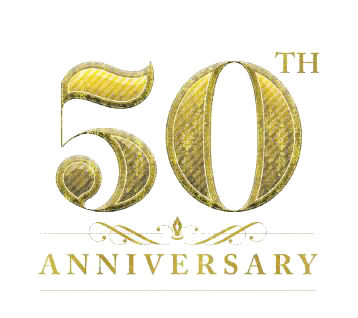 Golden Wedding Jubilee Mass Bulletin and AnnouncementsENGLISH BULLETIN ANNOUNCEMENT SPANISH BULLETIN ANNOUNCEMENT